Let’s collect our favourite Christmas songs. 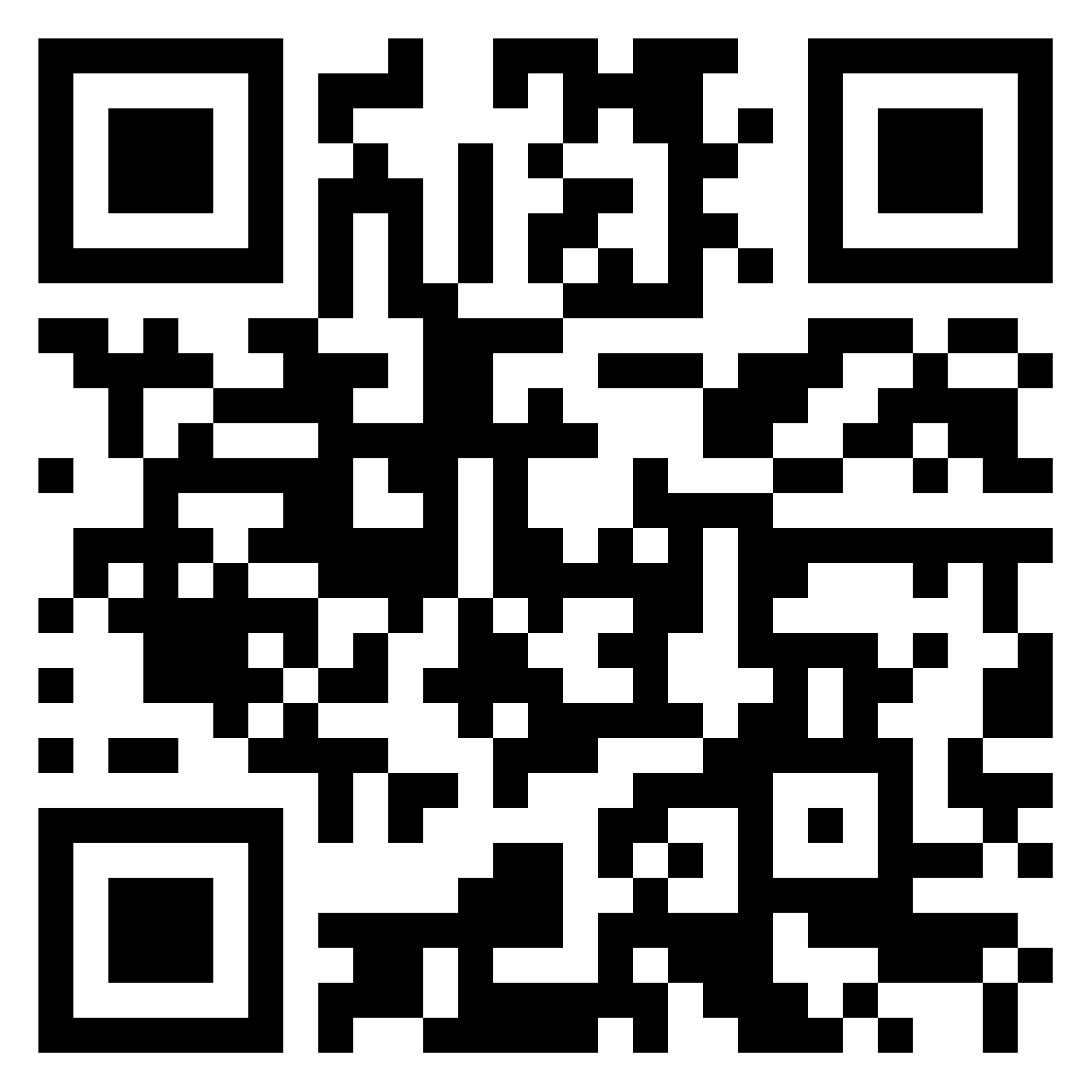 Open the padlet: https://padlet.com/atzlesberger/wrl79dppnjzjo3f9 (Jeder Lehrer/in sollte sein/ihr eigenes Padlet erstellen)And what is your favourite Christmas song? Sharing is caring. Please upload the link on the padlet! … Finished?Now listen to at least three songs of your colleagues and write a short comment. Comment on:How you like the musicHow you feel while listening (does it lift your mood?)How you like the lyricsHow you like the band / singer / groupAnd what about the video?Let’s train your listening skills. Open a free lyricstraining account: https://lyricstraining.coma) Select language (English ) and look for your favourite Christmas song.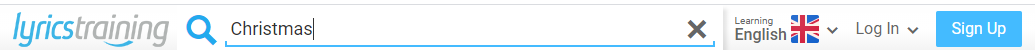 b) Have you found it? If not choose any song and select a game mode.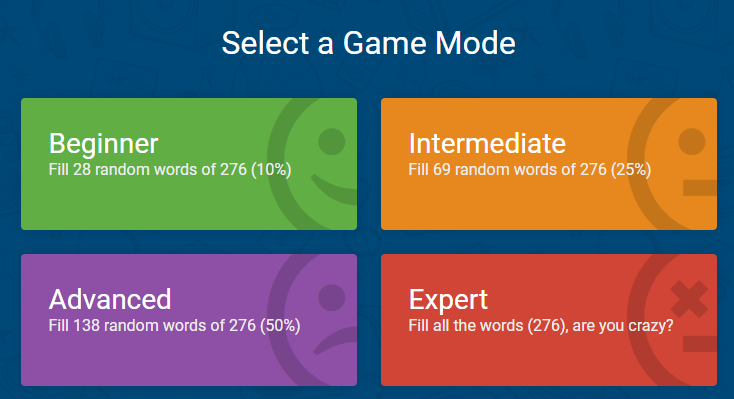 c) Listen carefully and fill in the gaps. Have fun! for example: Taylor Swift - Christmas Tree Farm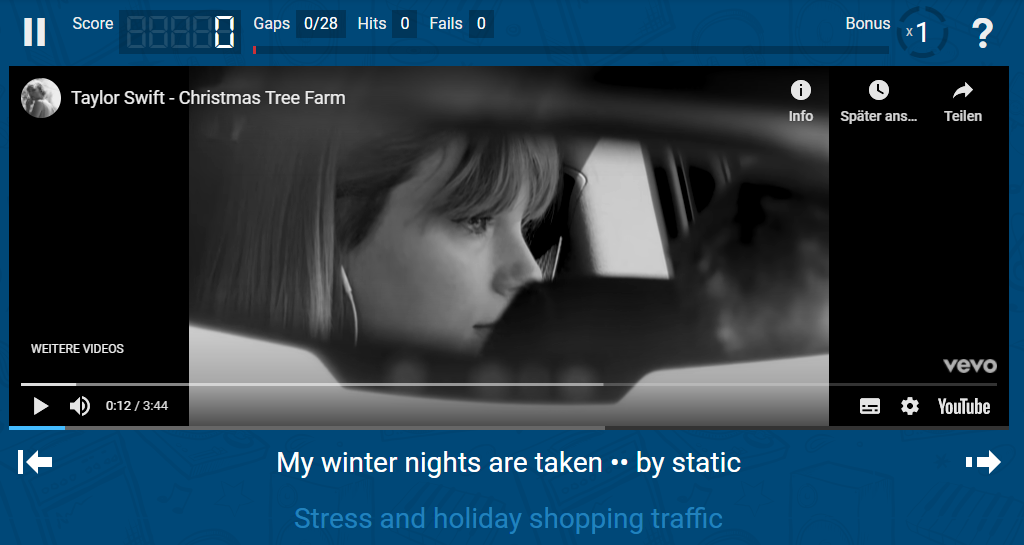 d) Retry on a more difficult level!